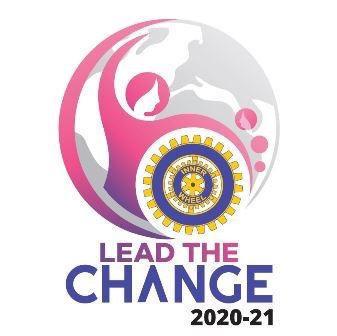 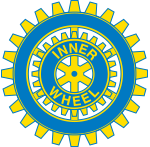 Sandviken Inner WheelDistrikt 233SverigeVerksamhetsberättelse för Sandviken Inner Wheel 2020-2021Styrelsens sammansättningKlubbpresident: Sonja BåtelssonPast klubbpresident/ISO: Margareta KarlssonVice klubbpresident: Margareta MontalvoKlubbsekreterare: AnneMarie JonssonVice klubbsekreterare: Evelina JigsäterKlubbskattmästare: Anne Charlotte OlofssonKlubbmästare: Gunilla HolmgrenKlubbrevisorer: Anette Wiklund och Margaretha LidmanRevisorssuppleanter: Britt-Marie Persson och Barbro HultgrenIT-ansvarig/webmaster/matrikelansvarig: Lena BlomSuppleant IT-ansvarig: Christina SundbomKlubbdelegater distrikt: Margareta Montalvo och Evelina JigsäterSuppleanter klubbdelegater distrikt: Gunilla Holmgren och Anne Charlotte OlofssonMedlemsantalVid verksamhetsårets början var vi 38 medlemmar och vid verksamhetsårets slut 38st.Tre nya medlemmar har tagits in, Ingrid Manns Thedéen, Margit von Holst och Gunnel Wengelin.En medlem har begärt utträde och två har avlidit.ÅrsavgiftÅrsavgiften har varit 550 kr.SammanträdenStyrelsen har haft 10 protokollförda sammanträden.KlubbmötenI detta pandemiår har mötena fått olika utformning. Vi har ändå samlats i 10 klubbmöten.Program2 sept. Årsmöte. Överlämning7 okt. Skördefest. Evelina Jigsäter berättar om sina draghundar.Intagning av ny medlem, Ingrid Manns Thedeén.4 nov. Besök av distriktspresident Raija Lejon. Jan Fagerström från kommunen, berättar om satsningen på Tunaområdet i Sandviken.Dessa tre möten hade vi på Sandbacka Park.2 dec. Träff utomhus i Stadsparken med glögg. Intagning av två nya medlemmar.10 jan. IW-dagen firas med mingel utomhus i Högbo.3 feb. Promenad med grillning vid Gunnarudden.3 mars Digitalt möte. Fristadsförfattaren Mahdieh Golroo berättar om sitt liv.7 april Digitalt möte. Margareta Wargelius. Rotaty doctors, berättar om sitt arbete i Kenya.5 maj Digitalt möte. Mattias Wengelin berättar om sitt arbete som frivillig i Sjöräddningssällskapet2 juni Våravslutning i Haga Trädgård i Hofors.TräffarVi har träffats med eget fika i Stadsparken tredje onsdagen i månaden.Vi har haft pysselträffar i Margareta Karlssons ateljé ett flertal tillfällen.På initiativ av Margaretha Lidman bildades en läsecirkel. Vi kunde börja på plats i biblioteket, men sen har även lästräffarna varit i Stadsparken.Innan första IW-mötet hann vi också med en minigolfrunda i Högbo.I Stadsparken fick vi träffa Evelina Jigsäters hundar, som hon också berättade om.DistriktsårsmöteMargareta Montalvo, Anne Charlotte Olofsson, Kerstin Jonson och Sonja Båtelsson deltog i telefonmöte. Övriga deltagare var Lena Blom och Ulla Mueller i sina roller i distriktet.DistriktsmöteDigitalt möte. Margareta Montalvo och Evelina Jigsäter deltog från Sandvikens IW, Sonja Båtelsson i egenskap av distriktsarkivarie, Ulla Mueller som distriktssekreterare och Lena Blom som IT-ansvarig.ConventionLena Blom, Sonja Båtelsson och Kerstin Jonson deltog i det digitala mötet från Jaipur i Indien 17-18 april 2021.HjälpverksamhetIW-doktorn			14.900 krGarissa			  5.000 krJulhjälpen			  3.000 krKvinnojouren		  6.000 krCovid-fonden		  1.310 kr Övriga projektBarnmorskeprojektet blev inställt efter någon träff, men förhoppningsvis kan projektet återupptas under nästa verksamhetsår.ÖvrigtDistriktspresidenten har haft ett antal möten med klubbpresidenterna.Kerstin Jonson har deltagit i Rådsmötet.Styrelsen har regelbundet ringt till de medlemmar som inte varit med under detta år, vilket varit mycket uppskattat.En arbetsgrupp, bestående av Anne Charlotte Olofsson, Margareta Karlsson, Margareta Montalvo och Sonja Båtelsson har påbörjat arbetet inför Sandvikens IWC 50-årsjubiléum 2024. Uppdrag i distriktet: Ulla Mueller, distriktssekreterare, Lena Blom, IT-samordnare och Sonja Båtelsson, distriktsarkivarie.Kerstin Jonson, SIWRs medieansvarig och redaktör för IW-nytt.Lena Blom, SIWRs matrikelredaktör.Styrelsen för verksamhetsåret 1/7 2021-30/6 2022På grund av Pandemin har vi inte haft något valmöte. Det beslutades på ett klubbmöte att låta nuvarande styrelse fortsätta arbetet ytterligare ett år med en förändring att Evelina Jigsäter övertar klubbsekreterarrollen och AnneMarie Jonsson tar vicesekreterarrollen.Styrelsen 2021-2022Klubbpresident: Sonja BåtelssonPast klubbpresident/ISO: Margareta KarlssonVice klubbpresident: Margareta MontalvoKlubbsekreterare: Evelina JigsäterVice klubbsekreterare: AnneMarie JonssonKlubbskattmästare: Anne Charlotte OlofssonKlubbmästare: Gunilla HolmgrenKlubbrevisorer: Anette Wiklund och Margaretha LidmanRevisorssuppleanter: Britt-Marie Persson och Barbro HultgrenIT-ansvarig/webmaster/matrikelansvarig: Lena BlomSuppleant IT-ansvarig: Christina SundbomKlubbdelegater distrikt: Margareta Montalvo och Evelina Jigsäter.Suppleanter klubbdelegater distrikt: Gunilla Holmgren och Anne Charlotte OlofssonStyrelsen framför ett stort tack för visat förtroende under det gångna året.Sandviken i juli 2021Sonja Båtelsson					Evelina Jigsäter				Margareta Karlsson                                      Anne Charlotte Olofsson			Margareta Montalvo				Gunilla HolmgrenAnneMarie JonssonAnneMarie Jonsson